Is jezus werk’lijk opgestaan?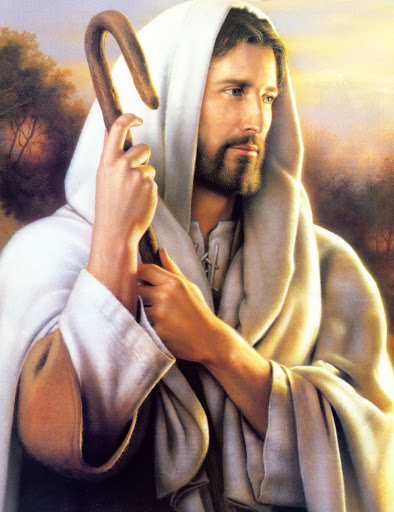 Ja, op de derde dag.Hij stond op, zoals Hij had gezegd,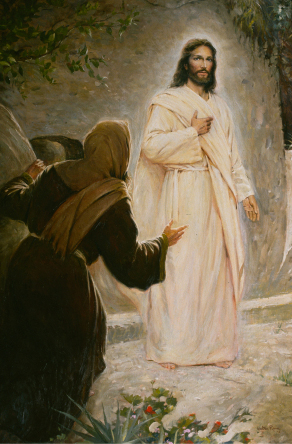 En Hij kwam uit het graf.Ging Jezus naar zijn vrienden toe?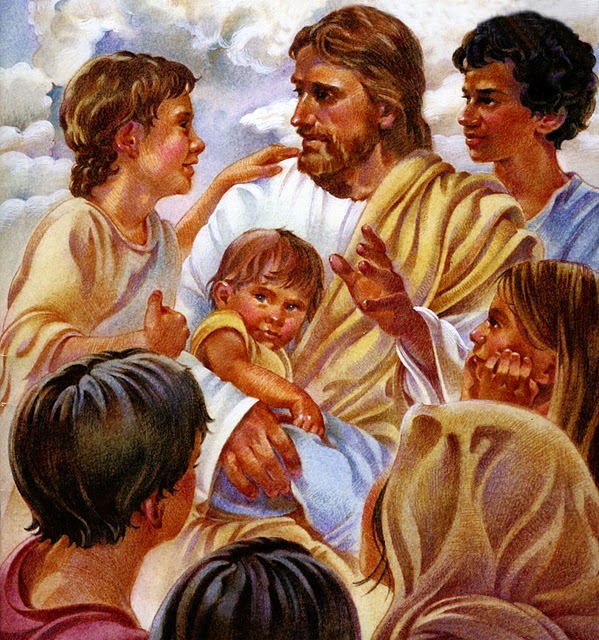 toen Hij was opgestaan?Ja, Hij praatte, at en dronk met hen;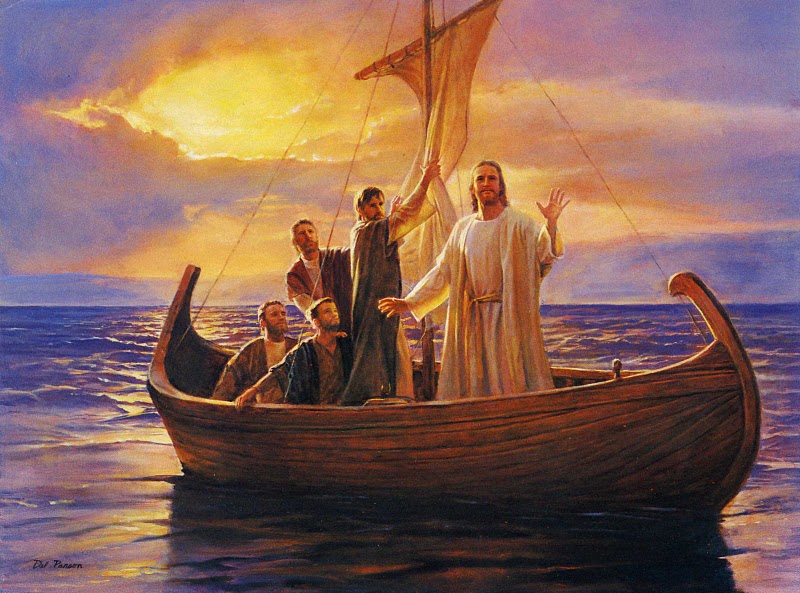 en Hij kwamuit het graf.Ze raakten Hem ook aan.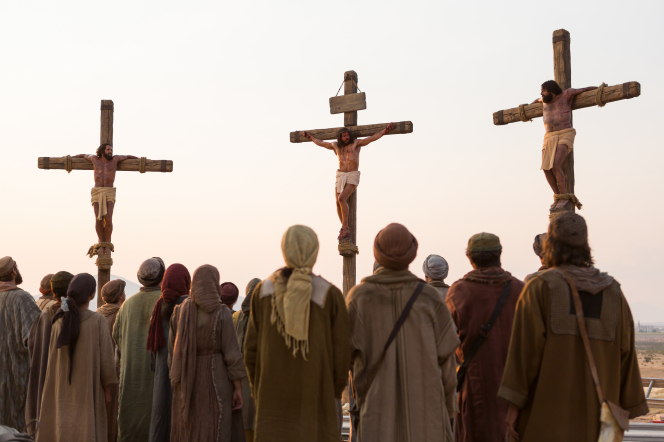 Ze zagen ook de wondenin Zijn handen en Zijn zij.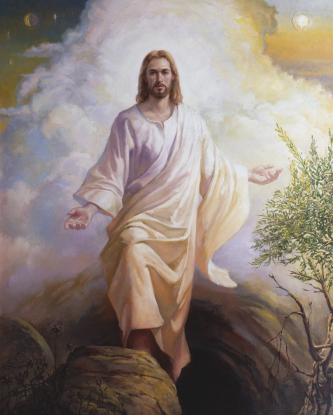 Is Jezus werk’lijk opgestaanop de derde dag? 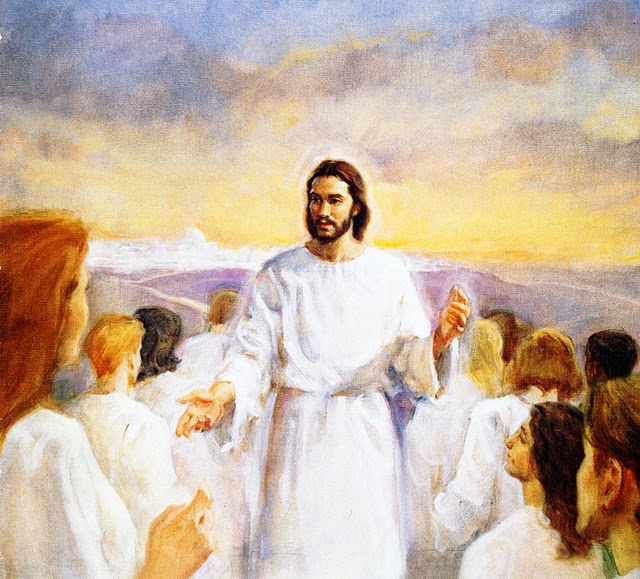 Ja zeker, ook voor mij!